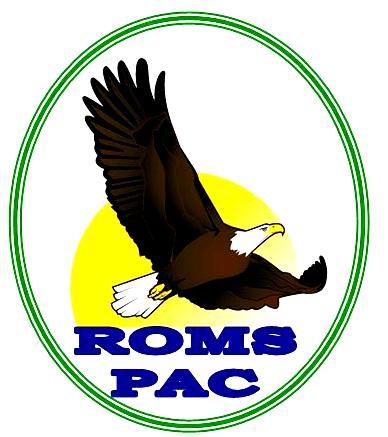 ROYAL OAK MIDDLE SCHOOLPAC Meeting MinutesWednesday, January 22, 2019, 7:00pmPresent: Co- Presidents: Luanne Richardson and Lena Palermo, Past President: Josie Pucci-Cocco, Volunteer Coordinator and Fundraising:  Courtney Lloyd, Grants & COPACS Rep: Alayne Brygadyr- McCoy, Secretary: Jenny Eastman, Member at Large: Elisa Greenway & Shannon Eastman. 15 ROMS families were represented at the meeting.  Regrets: COPACS Rep: Lisa Gunderson, Member at Large: Emily Scott.Territorial Acknowledgment: We acknowledge and thank the W̱SÁNEĆ people on whose traditional territory we live, learn, and teach. The W̱SÁNEĆ people have lived and worked on this land since time immemorial.Welcome, Introductions & Approval of Minutes and Agenda – Lena & LuanneNovember minutes were circulated for reviewMotion to approve the November minutes by Brenda, seconded by Elisa: CARRIEDMotion to approve the January agenda with addition of one discussion topic (Speakers for future PAC meetings) by Josie, seconded by Jenny: CARRIEDAll minutes posted on PAC website https://royaloak.sd63.bc.ca/course/view.php?id=5Administration Report – Karen MacEwen What has been going on?Winter band and choir concert went wellStudents collected winter clothes for donation to Dandelion SocietyReport cards -no issues – first time with new formatHeld Pajama Day and staff vs. student basketball gameAdmin team visiting classes to give “Tune Up“ talk to remind about routines & expectationsFeminine hygiene products now provided in all girls’ washroomsSome ROMS girls attended Science, Technology, Engineering and Math Day at UVic What is coming up? Beginning with Grade 8 transition activitiesParent Info Night for incoming new studentsVolleyball season underwayBoys group getting startedFeb 4 - Registration for new students begins (not to be done my current students or those in feeder elementary schools)Feb 14 - Pro-D Day Feb 18 – Anti-vaping panel discussion for all students Grade 8 Leadership students will be hosting some school spirit activitiesNo grade 8 ski-trip this yearSpecial Presentation by ROMS Teacher – Emma CottierTo view slides from the presentation, visit https://royaloak.sd63.bc.ca Click on “Staff”, then click on “Teacher Pages”, then click on “Ms. Cottier” “Five Key Strategies for Parents to support Students with Google Drive”Encourage your student to organize their drivesUse version history to see your student’s process for writingUse voice typing if helpfulUse Google Read and Write to help with editingFor research, use the many excellent and reputable resources available on ROMS website, click on “Learning Commons” and then click on the ERAC BC Digital Classroom icon (near the top) – username and password are posted on Emma Cottier’s staff page (see above for access) as part of the slideshow she gave to the PAC tonightWhen editing your students work, don’t do the corrections, but insert comments so they learn to do corrections themselves Presidents Report – Lena and Luanne PAC delivered coffee & treats to staff with thanks for efforts to get settled after the strikeTeachers have asked to extend the deadline for their funding requests. All agreed this was reasonable. Lena and Luanne will work with Treasurer to determine budget COPACS is hosting a mixer for all PAC presidents from across SD 63 on Jan 31 - Lena and Luanne will attendConsidering rental of movie theatre to show family movie as community building event. Lena investigating costs and options, considering for AprilExecutive met in December and earlier this eveningTreasurer was needed ASAP, and Don Mellings has stepped forwardMotion to elect Don Mellings as Treasurer by Jenny, seconded by Josie: CARRIEDTreasurer’s Report – Don Getting up to speed, will have full report at next meeting General Acct Balance: $18, 850.19Gaming Acct: $16,380.43Total ~ $35,000 – many expenditures not yet paid outCOPACS Update Not availableGrade 8 Farewell Event Update – LynnStudents voted on theme and chose Galaxy. Next meeting on Wednesday, January 29 at 7pm in Learning CommonsMight host a bake sale – would need volunteersDiscussion Items Fundraising Update Strike had an impact on fundraising. Raised ~$600 with Purdy’sWill plan to order pink shirts for Anti Bullying Day on February 28th – will sell for $10 each and need to order at least 50. May sell Student Price Cards at same time? Grade 8 Leadership students to do sales at lunchThe Village Restaurant Royal Oak will give $2.50 per special menu item ordered to ROMS PAC in May & June ACTION: Kathy to post info about Village fundraising in spring and ensure it goes out in announcements Consider if we want to host a Spring Fair – consider old fashioned games? May sell Purdy’s again at Easter and may consider ice cream sales dayEventsPotential movie theatre rental to show family movie – could sell tickets for $10 (adult or child), also sell vouchers for drinks/popcorns, need to determine numbers needed, can show older 2nd run film only, investigate cancellation policy, can take 50 – 500 guests, Grade 8 Leadership students may be able to sell tickets – maybe Sunday afternoon? Cost is much less if before 5pm, do door prizes alsoSpeaker Ideas for Upcoming MeetingsROMS School Liaison Officer - Const. Eric Meissner – Internet safetyROMS Counsellor Aoi Broome – Anxiety Claremont Principal or Counsellor  - transition to high school Meeting adjourned: 8:30 pmOngoing FundraisingPeninsula Coop Number: (58597) Put this number in your phone and don't forget to use it when you pay at the gas station or grocer.Country Grocer receipts: Save your receipts as PAC can earn gift cards to Country Grocer. The collection envelope is hanging by the PAC Bulletin Board at school.COBS bread: PAC participates in the COBS bread fundraising program. Mention Royal Oak when you go in and 5% will go back to our school with every purchase.Next PAC General Meeting: Wednesday, February 19, 2020 Speaker: ROMS Parent Lisa Gunderson – ways parents can speak to their kids about ethnic culture to raise awareness and respect